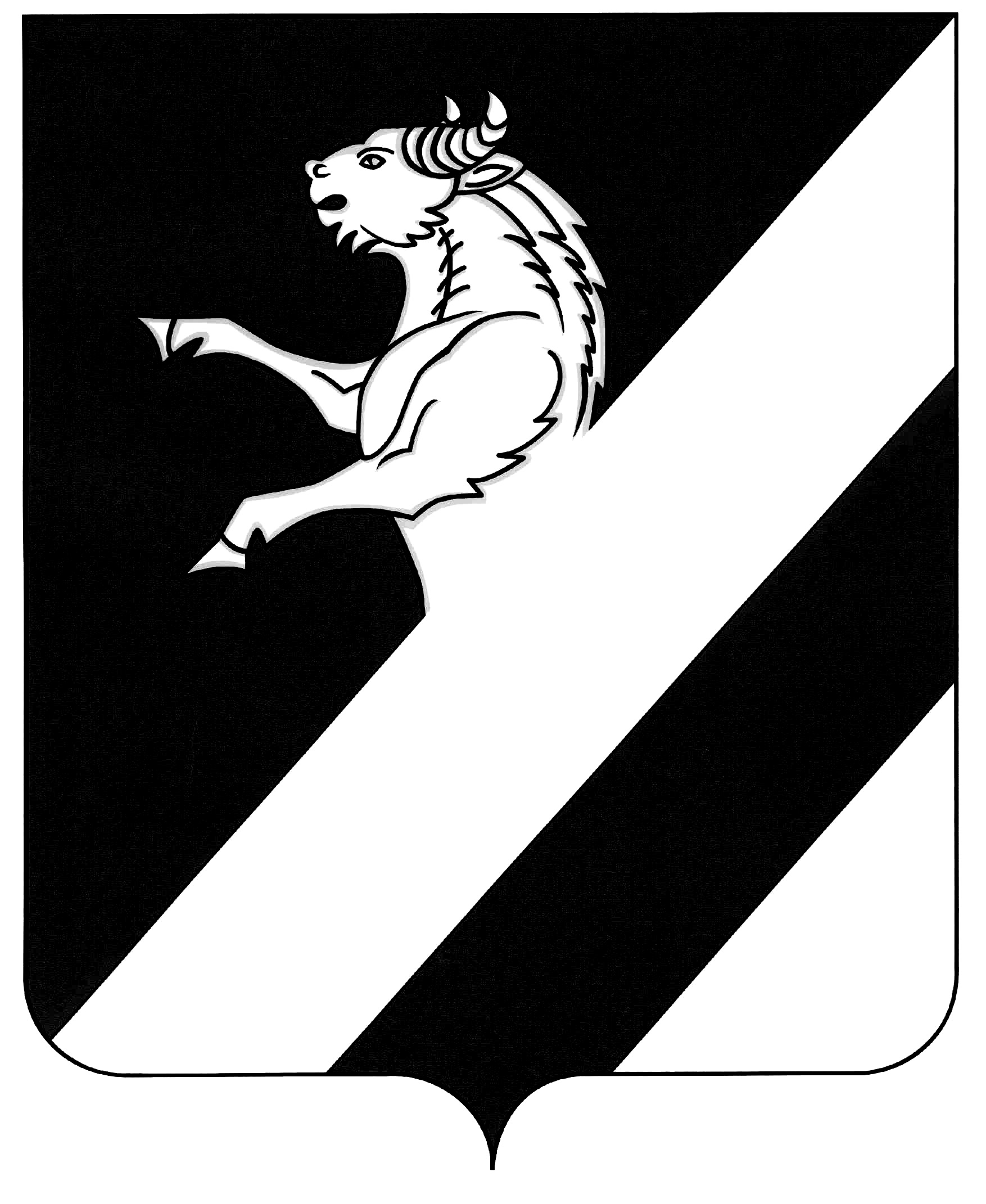 КРАСНОЯРСКИЙ КРАЙАЧИНСКИЙ РАЙОНАДМИНИСТРАЦИЯ ЛАПШИХИНСКОГО СЕЛЬСОВЕТАПОСТАНОВЛЕНИЕ27.12.2021                                                                                                   № 79-ПГО внесении изменений и дополнений в постановление администрации Лапшихинского сельсовета от 20.09.2016 № 79-ПГ «Об утверждении Порядка принятия решений о признании безнадежной к взысканию задолженности по платежам в сельский бюджет, в отношении которых, Администрация Лапшихинского сельсовета Ачинского района Красноярского края осуществляет полномочия администраторов доходов»На основании протеста Ачинской городской прокуратуры от 16.12.2021 №7/3-05-21 БЛ №112882, в соответствии со статьей 47.2 Бюджетного кодекса РФ, постановлением Правительства РФ от 26.02.2010 № 96 «Об антикоррупционной экспертизе нормативных правовых актов и проектов нормативных правовых актов», руководствуясь статьями 14, 17, 32 Устава Лапшихинского сельсовета Ачинского района Красноярского края, ПОСТАНОВЛЯЮ:	1. Внести изменения и дополнения в постановление администрации Лапшихинского сельсовета от 20.09.2016 № 79-ПГ «Об утверждении Порядка принятия решений о признании безнадежной к взысканию задолженности по платежам в сельский бюджет, в отношении которых, Администрация Лапшихинского сельсовета Ачинского района Красноярского края осуществляет полномочия администраторов доходов»:Пункт 3 Порядка изложить в следующей редакции:«3. В соответствии со статьей 47.2 Бюджетного кодекса Российской Федерации Платежи в бюджет, не уплаченные в установленный срок (задолженность по платежам в бюджет), признаются безнадежными к взысканию в случае:	1) смерти физического лица - плательщика платежей в бюджет или объявления его умершим в порядке, установленном гражданским процессуальным законодательством Российской Федерации;	2) признания банкротом индивидуального предпринимателя - плательщика платежей в бюджет в соответствии с Федеральным законом от 26 октября 2002 года N 127-ФЗ "О несостоятельности (банкротстве)" - в части задолженности по платежам в бюджет, не погашенной по причине недостаточности имущества должника;	2.1) признания банкротом гражданина, не являющегося индивидуальным предпринимателем, в соответствии с Федеральным законом от 26 октября 2002 года N 127-ФЗ "О несостоятельности (банкротстве)" - в части задолженности по платежам в бюджет, не погашенной после завершения расчетов с кредиторами в соответствии с указанным Федеральным законом;	3) ликвидации организации - плательщика платежей в бюджет в части задолженности по платежам в бюджет, не погашенной по причине недостаточности имущества организации и (или) невозможности ее погашения учредителями (участниками) указанной организации в пределах и порядке, которые установлены законодательством Российской Федерации;	4) применения актов об амнистии или о помиловании в отношении осужденных к наказанию в виде штрафа или принятия судом решения, в соответствии с которым администратор доходов бюджета утрачивает возможность взыскания задолженности по платежам в бюджет;	5) вынесения судебным приставом-исполнителем постановления об окончании исполнительного производства и о возвращении взыскателю исполнительного документа по основанию, предусмотренному пунктом 3 или 4 части 1 статьи 46 Федерального закона от 2 октября 2007 года N 229-ФЗ "Об исполнительном производстве", если с даты образования задолженности по платежам в бюджет прошло более пяти лет, в следующих случаях:размер задолженности не превышает размера требований к должнику, установленного законодательством Российской Федерации о несостоятельности (банкротстве) для возбуждения производства по делу о банкротстве;судом возвращено заявление о признании плательщика платежей в бюджет банкротом или прекращено производство по делу о банкротстве в связи с отсутствием средств, достаточных для возмещения судебных расходов на проведение процедур, применяемых в деле о банкротстве;6) исключения юридического лица по решению регистрирующего органа из единого государственного реестра юридических лиц и наличия ранее вынесенного судебным приставом-исполнителем постановления об окончании исполнительного производства в связи с возвращением взыскателю исполнительного документа по основанию, предусмотренному пунктом 3 или 4 части 1 статьи 46 Федерального закона от 2 октября 2007 года N 229-ФЗ "Об исполнительном производстве", - в части задолженности по платежам в бюджет, не погашенной по причине недостаточности имущества организации и невозможности ее погашения учредителями (участниками) указанной организации в случаях, предусмотренных законодательством Российской Федерации. В случае признания решения регистрирующего органа об исключении юридического лица из единого государственного реестра юридических лиц в соответствии с Федеральным законом от 8 августа 2001 года N 129-ФЗ "О государственной регистрации юридических лиц и индивидуальных предпринимателей" недействительным задолженность по платежам в бюджет, ранее признанная безнадежной к взысканию в соответствии с настоящим подпунктом, подлежит восстановлению в бюджетном (бухгалтерском) учете.2. Наряду со случаями, предусмотренными пунктом 3 настоящего Порядка, неуплаченные административные штрафы признаются безнадежными к взысканию, если судьей, органом, должностным лицом, вынесшими постановление о назначении административного наказания, в случаях, предусмотренных Кодексом Российской Федерации об административных правонарушениях, вынесено постановление о прекращении исполнения постановления о назначении административного наказания.1.2. Пункт 5 Порядка дополнить абзацами следующего содержания:«постановление судьи, органа, должностного лица, вынесшие постановление о прекращении исполнения постановления о назначении административного наказания;судебный акт о признании банкротом гражданина- должника, не являющегося индивидуальным предпринимателем».1.3.В приложении 2 к постановлению, в составе комиссии слова  «специалист II категории» заменить словами «специалист I категории».2.  Контроль исполнения данного постановления оставляю за собой.	3.  Постановление вступает в силу после официального опубликования в информационном листе «Лапшихинский вестник» и подлежит размещению на официальном сайте в сети «Интернет» по адресу: https//lapshiha.ru.Глава сельсовета                                     О.А. ШмырьСтепанова Елена Витальевна8 (39151) 96 3 36КРАСНОЯРСКИЙ КРАЙ  АЧИНСКИЙ РАЙОНАДМИНИСТРАЦИЯ ЛАПШИХИНСКОГО СЕЛЬСОВЕТАПОСТАНОВЛЕНИЕ20.09.2016                                                                                                  № 79-ПГОб утверждении Порядка принятия решений о признании безнадежной к взысканию задолженности по платежам в сельский бюджет, в отношении которых, Администрация Лапшихинского сельсовета Ачинского района Красноярского края осуществляет полномочия администраторов доходов (акт.ред. от 27.12.2021 №79-ПГ)В соответствии со статьей 47.2 Бюджетного кодекса РФ, постановлением Правительства РФ от 06.05.2015 № 393 «Об общих требованиях к порядку принятия решений о признании безнадежной к взысканию задолженности по платежам в бюджеты бюджетной системы РФ», руководствуясь статьями 14, 17, 32 Устава Лапшихинского сельсовета, ПОСТАНОВЛЯЮ:1. Утвердить Порядок принятия решений о признании безнадежной к взысканию задолженности  по платежам в бюджет Лапшихинского сельсовета согласно приложению 1.2. Утвердить состав комиссии о признании безнадежной к взысканию задолженности по платежам в бюджет Лапшихинского сельсовета согласно приложению 2.3.  Контроль исполнения данного постановления оставляю за собой.	4. Постановление вступает в силу со дня подписания.Глава сельсовета                                                                                  О.А. ШмырьСтепанова Елена Витальевна8 (39151) 96 3 36Приложение 1к постановлению администрацииЛапшихинского сельсоветаот 20.09.2016 № 79-ПГ(акт. ред. от 27.12.2021 № 79-ПГ)Порядок принятия решений о признании безнадежнойк взысканию задолженности по платежам в сельский бюджет,в отношении которых, Администрация Лапшихинского сельсовета Ачинского района Красноярского края осуществляет полномочия администратора доходов1. Порядок принятия решений о признании безнадежной к взысканию задолженности по платежам в сельский бюджет, в отношении которых Администрация Лапшихинского сельсовета Ачинского района Красноярского края (далее Администрация Лапшихинского сельсовета) осуществляет полномочия администратора доходов (далее – Порядок), устанавливает процедуру принятия решения о признании безнадежной к взысканию задолженности по платежам в сельский бюджет, в отношении которых Администрация Лапшихинского сельсовета осуществляет полномочия администратора доходов (далее соответственно – решения о признании безнадежной к взысканию задолженности по платежам в бюджет).2. Инициатором рассмотрения вопроса о принятии решения о признании безнадежной к взысканию задолженности по платежам в бюджет является Администрация Лапшихинского сельсовета.	3. В соответствии со статьей 47.2 Бюджетного кодекса Российской Федерации Платежи в бюджет, не уплаченные в установленный срок (задолженность по платежам в бюджет), признаются безнадежными к взысканию в случае:	1) смерти физического лица - плательщика платежей в бюджет или объявления его умершим в порядке, установленном гражданским процессуальным законодательством Российской Федерации;	2) признания банкротом индивидуального предпринимателя - плательщика платежей в бюджет в соответствии с Федеральным законом от 26 октября 2002 года N 127-ФЗ "О несостоятельности (банкротстве)" - в части задолженности по платежам в бюджет, не погашенной по причине недостаточности имущества должника;	2.1) признания банкротом гражданина, не являющегося индивидуальным предпринимателем, в соответствии с Федеральным законом от 26 октября 2002 года N 127-ФЗ "О несостоятельности (банкротстве)" - в части задолженности по платежам в бюджет, не погашенной после завершения расчетов с кредиторами в соответствии с указанным Федеральным законом;	3) ликвидации организации - плательщика платежей в бюджет в части задолженности по платежам в бюджет, не погашенной по причине недостаточности имущества организации и (или) невозможности ее погашения учредителями (участниками) указанной организации в пределах и порядке, которые установлены законодательством Российской Федерации;	4) применения актов об амнистии или о помиловании в отношении осужденных к наказанию в виде штрафа или принятия судом решения, в соответствии с которым администратор доходов бюджета утрачивает возможность взыскания задолженности по платежам в бюджет;	5) вынесения судебным приставом-исполнителем постановления об окончании исполнительного производства и о возвращении взыскателю исполнительного документа по основанию, предусмотренному пунктом 3 или 4 части 1 статьи 46 Федерального закона от 2 октября 2007 года N 229-ФЗ "Об исполнительном производстве", если с даты образования задолженности по платежам в бюджет прошло более пяти лет, в следующих случаях:размер задолженности не превышает размера требований к должнику, установленного законодательством Российской Федерации о несостоятельности (банкротстве) для возбуждения производства по делу о банкротстве;судом возвращено заявление о признании плательщика платежей в бюджет банкротом или прекращено производство по делу о банкротстве в связи с отсутствием средств, достаточных для возмещения судебных расходов на проведение процедур, применяемых в деле о банкротстве;6) исключения юридического лица по решению регистрирующего органа из единого государственного реестра юридических лиц и наличия ранее вынесенного судебным приставом-исполнителем постановления об окончании исполнительного производства в связи с возвращением взыскателю исполнительного документа по основанию, предусмотренному пунктом 3 или 4 части 1 статьи 46 Федерального закона от 2 октября 2007 года N 229-ФЗ "Об исполнительном производстве", - в части задолженности по платежам в бюджет, не погашенной по причине недостаточности имущества организации и невозможности ее погашения учредителями (участниками) указанной организации в случаях, предусмотренных законодательством Российской Федерации. В случае признания решения регистрирующего органа об исключении юридического лица из единого государственного реестра юридических лиц в соответствии с Федеральным законом от 8 августа 2001 года N 129-ФЗ "О государственной регистрации юридических лиц и индивидуальных предпринимателей" недействительным задолженность по платежам в бюджет, ранее признанная безнадежной к взысканию в соответствии с настоящим подпунктом, подлежит восстановлению в бюджетном (бухгалтерском) учете.2. Наряду со случаями, предусмотренными пунктом 3 настоящего Порядка, неуплаченные административные штрафы признаются безнадежными к взысканию, если судьей, органом, должностным лицом, вынесшими постановление о назначении административного наказания, в случаях, предусмотренных Кодексом Российской Федерации об административных правонарушениях, вынесено постановление о прекращении исполнения постановления о назначении административного наказания.	4. Решение о признании безнадежной к взысканию задолженности принимается Администрацией Лапшихинского сельсовета на основании документов, подтверждающих обстоятельства, предусмотренные пунктом 3 Порядка.5. Документами, подтверждающими наличие оснований для принятия решений о признании безнадежной к взысканию задолженности, являются:1) выписка из отчетности Администрации Лапшихинского сельсовета об учитываемых суммах задолженности по уплате платежей в бюджет по форме согласно приложению к Порядку;2) справка Администрации Лапшихинского сельсовета о принятых мерах по обеспечению взыскания задолженности по платежам в бюджет с приложением документов, подтверждающих принятие мер по взысканию (возврату) задолженности;3) документы, подтверждающие случаи признания безнадежной 
к взысканию задолженности по платежам в бюджет, в том числе:документ, свидетельствующий о смерти физического лица – плательщика платежей в бюджет или подтверждающий факт объявления его умершим;документ, содержащий сведения из Единого государственного реестра индивидуальных предпринимателей о прекращении деятельности вследствие признания банкротом индивидуального предпринимателя – плательщика платежей в бюджет, из Единого государственного реестра юридических лиц 
о прекращении деятельности в связи с ликвидацией организации – плательщика платежей в бюджет;судебный акт, в соответствии с которым Администрация Лапшихинского сельсовета утрачивает возможность взыскания задолженности по платежам в бюджет в связи с истечением установленного срока ее взыскания (срока исковой давности), в том числе определение суда об отказе в восстановлении пропущенного срока подачи в суд заявления о взыскании задолженности по платежам в бюджет;постановление судебного пристава-исполнителя об окончании исполнительного производства при возврате взыскателю исполнительного документа по основаниям, предусмотренным пунктами 3 и 4 части 1 статьи 46 Федерального закона от 02.10.2007 № 229-ФЗ «Об исполнительном производстве», судебный акт о взыскании задолженности, исполнительный лист;постановление судьи, органа, должностного лица, вынесшие постановление о прекращении исполнения постановления о назначении административного наказания;судебный акт о признании банкротом гражданина- должника, не являющегося индивидуальным предпринимателем;6. Принятие решений Администрации Лапшихинского сельсовета о признании безнадежной к взысканию задолженности возлагается на комиссию, созданную в Администрации Лапшихинского сельсовета с целью рассмотрения вопроса о признании безнадежной к взысканию задолженности.Функциями Комиссии являются рассмотрение, проверка и анализ документов, оценка обоснованности признания безнадежной к взысканию задолженности и принятие решения о признании безнадежной к взысканию задолженности или о невозможности признания безнадежной к взысканию задолженности.Комиссия состоит из 3 членов, председателя Комиссии и заместителя председателя.7. Комиссия в течение 10 рабочих дней с даты получения 
документов рассматривает их и при наличии достаточных оснований принимает одно из следующих решений:1) отказать в признании безнадежной к взысканию задолженности 
по платежам в бюджет с указанием причин отказа. Данное решение 
не препятствует повторному рассмотрению вопроса о возможности признания задолженности по платежам бюджет безнадежной к взысканию;2) признать безнадежной к взысканию задолженность по платежам
в бюджет.8. Решение об отказе в признании безнадежной к взысканию задолженности по платежам в бюджет оформляется заключением Комиссии
и принимается в случае:1) отсутствия предусмотренных пунктом 3 Порядка оснований для признания безнадежной к взысканию задолженности по платежам в бюджет;2) непредставления (неполного представления) документов, необходимых в соответствии с пунктом 5 Порядка для принятия решения о признании безнадежной к взысканию задолженности по платежам в бюджет.9. В случае принятия Комиссией решения о признании безнадежной 
к взысканию задолженности по платежам в бюджет Комиссия готовит соответствующий проект решения, который оформляется актом Комиссии, содержащим следующую информацию: 1) полное наименование организации (фамилия, имя, отчество физического лица);2) идентификационный номер налогоплательщика, основной государственный регистрационный номер, код причины постановки на учет налогоплательщика организации (идентификационный номер налогоплательщика физического лица);3) сведения о платеже, по которому возникла задолженность;4) код классификации доходов бюджетов Российской Федерации, 
по которому учитывается задолженность по платежам в бюджет, его наименование;5) сумма задолженности по платежам в бюджет;6) сумма задолженности по пеням и штрафам по соответствующим платежам в бюджет;7) дата принятия решения о признании безнадежной к взысканию задолженности по платежам в бюджет;8) подписи членов комиссии.10. Оформленный Комиссией акт о признании безнадежной к взысканию задолженности по платежам в бюджет утверждается главой сельсовета в течение  трех рабочих дней, со дня предоставления данного акта комиссией.11.Утвержденный главой сельсовета акт Комиссии является основанием для списания в бюджетном (бухгалтерском) учете задолженности по платежам в бюджет.Приложение 2к постановлению администрацииЛапшихинского сельсоветаот 20.09.2016 № 79-ПГ(акт. ред. от 27.12.2021 № 79-ПГ)СОСТАВкомиссии о признании безнадежной к взысканию задолженности по платежам в сельский бюджет,  администратором которых является Администрация Лапшихинского сельсоветаШмырь Оксана Александровна  -  глава сельсовета, председатель комиссии;Пергунова Татьяна Владимировна - заместитель главы сельсовета,                                                               заместитель председателя комиссии; Члены комиссии:Степанова Елена Витальевна - главный бухгалтер администрации сельсовета;Пергунова Ирина Васильевна - специалист I категории администрации                                                     сельсовета, секретарь комиссии.